ГУ «Могилевская областная государственная  инспекция по семеноводству, карантину и защите растений»+ СИГНАЛИЗАЦИОННОЕ СООБЩЕНИЕВНИМАНИЕ: СТЕБЛЕВЫЕ СКРЫТНОХОБОТНИКИ!от 13 апреля  2018 года 	Началось заселение посевов озимого рапса стеблевыми скрытнохоботниками  (КСУП "Мошевое Агро" Костюковичский район). 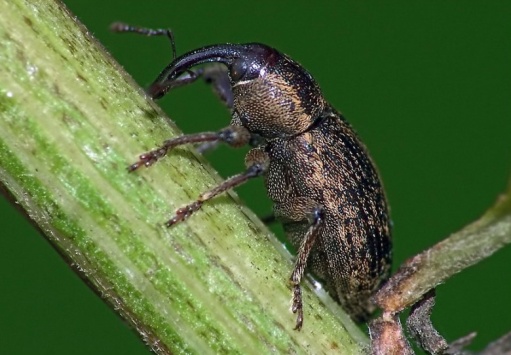 При достижении ЭПВ, необходимо провести обработку одним из инсектицидов в соответсвии с регламентами «Государственного реестра средств защиты растений и удобрений, разрешенных к применению на территории Республики Беларусь».*Применение пестицидов проводить в строгом соответствии с действующими правилами охраны труда и техники безопасности.Отдел фитосанитарной диагностики, прогноза и контроля за применениемсредств защиты растений.